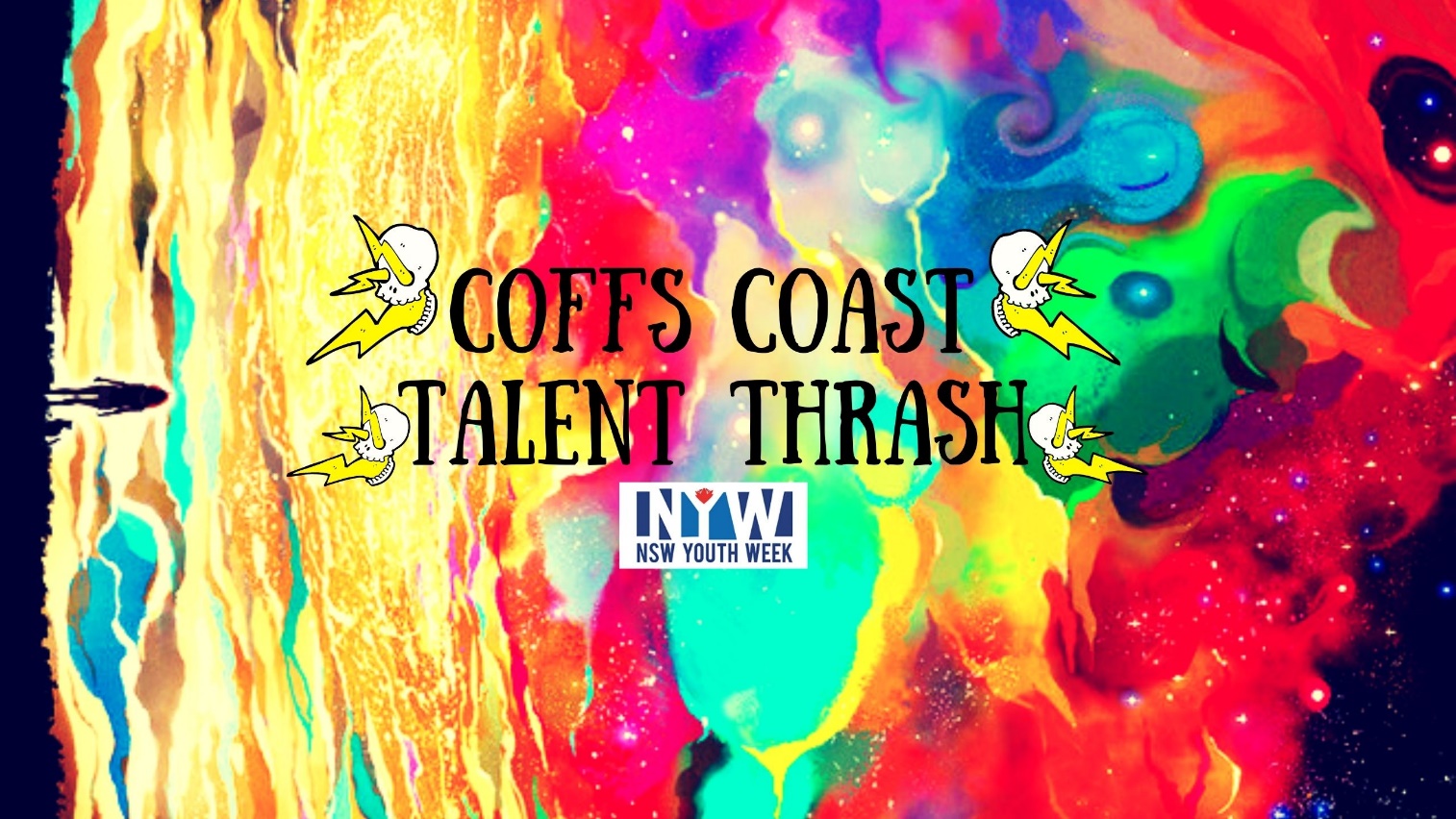 Talent Thrash Registration formThe 2021 Coffs Coast Talent Thrash (CCTT) is on again! Coffs Coast and surrounds has many fantastic talented youth and this is an opportunity to celebrate the many and varied talents of our young people aged 12-25 years. 2021 CCTT has been made possible with the support of several local youth services and prize money has been contributed to by the NSW Government Youth Week 2020 funding and Coffs Harbour City Council.All video submissions must not exceed 5 minutes. Submissions cannot contain any content exceeds a PG rating which means no swearing, no homophobia, no sexual themes, no sexism, no violence, no racism or  any form of inappropriate content. No TicToc videos will be accepted for this competition. If any of these guidelines are not followed your video will not be submitted to the competition.   All submissions must be in by 5:00pm April 12th, 2021.Please send a link to your video so that it can be downloaded, reviewed and unloaded onto the Talent Thrash YouTube page. Please email all entries to Gary Maher at Headspace Coffs Harbour: gmaher@genhealth.org.auFull Name/s: Name of Act:Age:What suburb do you live in: Short description of your act: